MEKANISME PENERBITAN KARTU KREDIT BCA KERJASAMA  PT. BANK CENTRAL ASIA Tbk DENGAN PT. EXA MITRA SOLUSI CABANG BANDUNGDiajukan Untuk Memenuhi Salah Satu SyaratDalam Mencapai Gelar Ahli MadyaProgram Studi Keuangan & PerbankanJenjang Program Diploma III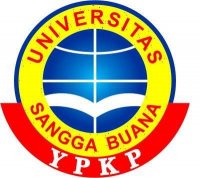 Disusun Oleh :YULLI YULIANINPM A0011411RB5101UNIVERSITAS SANGGA BUANAYAYASAN PENDIDIKAN KEUANGAN DAN PERBANKANBANDUNG2017LEMBAR PERSETUJUAN Judul Laporan 	: 	Mekanisme Penerbitan  Kartu Kredit BCA kerjasama PT. Bank Central Asia Tbk. dengan PT. EXA Mitra Solusi Cabang BandungNama	: 	Yulli YulianiNPM	: 	AOO11411RB5101Jenis Kelamin	: 	PerempuanFakultas	: 	EkonomiJenjang Pendidikan	: 	Diploma IIIProgram Studi	: 	Keuangan & PerbankanPerguruan Tinggi 	: 	Universitas Sangga Buana – YPKPTempat Penelitian	: 	PT. EXA Mitra Solusi Cabang Bandung		Jalan Martanegara No. 22-B BandungLama Penelitian 	: 	4 (empat) bulanTelah disetujui oleh pembimbing dan Penguji pada tanggalSeperti tertera tanggal di bawah ini,Bandung,  30 Januari 2017Pembimbing, 	Tata Zaenal Mutaqin, SE.,MMMengetahui,PERNYATAANDengan ini saya menyatakan bahwa dalam laporan ini tidak terdapat karya yang pernah diajukan untuk memperoleh kelulusan gelar Ahli Madya di suatu Perguruan Tinggi dan sepanjang sepengetahuan saya juga tidak terdapat karya atau pendapat yang pernah ditulis atau diterbitkan oleh pihak lain, kecuali yang secara tertulis diacu dalam naskah ini dan disebutkan dalam  Daftar Pustaka.Bandung, 16 Februari 2017MateraiYulli YulianiWakil DekanFakultas Ekonomi        (Bambang Susanto, SE, M.Si)Ketua Program Studi D3 KeuanganJenjang Program Diploma          (Aryanti Ratnawati, SE.,MSi)